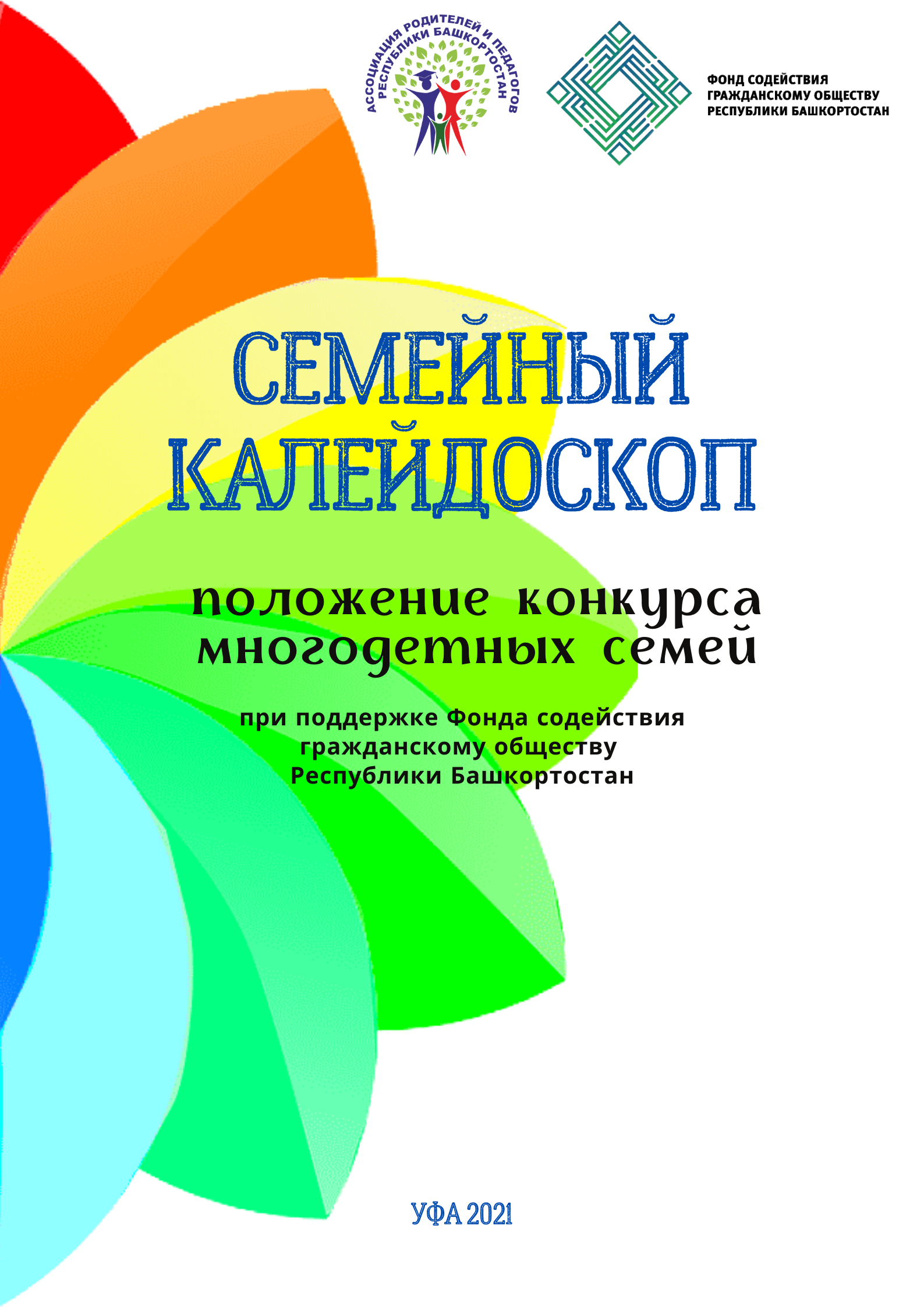 I. Общие положения1.1. Настоящее Положение создано в рамках проекта «Многодетный Башкортостан – палитра семейного счастья», победителя Конкурса на предоставление грантов в форме субсидий из бюджета Республики Башкортостан и гранта Президента Российской Федерации и определяет порядок проведения конкурса многодетных семей «Семейный калейдоскоп» (далее Конкурс).1.2. Организатором Конкурса является АССОЦИАЦИЯ РОДИТЕЛЕЙ И ПЕДАГОГОВ РЕСПУБЛИКИ БАШКОРТОСТАН.1.3. Конкурс проводится при поддержке Фонда содействия гражданскому обществу Республики Башкортостан, Министерства образования и науки Республики Башкортостан, Министерства семьи, труда и социальной защиты населения Республики Башкортостан, федерального журнала «Дошкольный мир» для родителей и педагогов, партнеров проекта.1.4. Конкурс проводится в два этапа:1 этап (заочный) – конкурсный отбор творческих работ многодетных семей;2 этап (очный) – проведение АРТ-Фестиваля многодетных семей «Семейная палитра» (далее Фестиваль), церемонии награждения победителей.1.5. Цели Конкурса:– содействие развитию семейных ценностей и укрепление благополучия многодетных семей через создание возможностей для сохранения семейных творческих и ремесленных традиций, основанных на межпоколенных связях, жизненных и профессиональных династий Республики Башкортостан;– создание условий для последовательной системной реализации семьями своей социальной активности по достижению социально-экономического благополучия региона;– содействие обмену лучшими практиками среди участников фестиваля;– реализация проектов активных семей на территории Республики Башкортостан; – повышение общественного престижа социально активных семей.1.6. Задачи Конкурса:– организация выявления, сохранения, продвижения лучших семейных творческих и ремесленных традиций, династий среди многодетных семей Республики Башкортостан;– демонстрация обществу через масс-медиа и социальные сети портрета современных больших семей – социально активных и творчески талантливых, передающих созидательный настрой достижения жизненного успеха;– популяризация семейных ценностей;– раскрытие творческого потенциала семей;– мотивация семей, проживающих в регионе, к участию в общественной жизни, популяризация личной ответственности жителей республики за качество жизни, тиражирование практики;– вовлечение новых семей в социально-активную деятельность и развитие наставничества.II. Участники Конкурса2.1. Социально-активные многодетные семьи, в том числе воспитывающие детей с ограниченными возможностями здоровья, проживающие в Республике Башкортостан, увлеченные возрождением и сохранением ремесел, многодетные династии, творческие семьи, а также семьи, осуществляющие добровольческую (волонтерскую) деятельность, реализующие социально значимые программы и проекты.III. Условия проведения Конкурса3.1. Конкурс проводится по трем номинациям: – Счастье ремесла;– Семейное творчество;– Социально активная семья.3.2 Многодетная семья-участник представляет на Конкурс видеоролик в одной из выбранных номинаций о семейном ремесле, творчестве или о реализации социально значимых программ и проектов, которые способствуют сохранению традиционных семейных ценностей, развитию творческого потенциала каждого члена семьи, а также раскрывающий социальную активность семьи (волонтерская деятельность, наставничество и пр.).3.2.1 В видеоролике важно показать, как совместная деятельность повлияла на воспитание детей, создать интересную сюжетную линию.3.2.2 Видеоролик может быть снят в жанре сказки, живого рассказа, современного документального кино, немого кино, мини-мюзикла, связанного с различными ремеслами: гончарное, кузнечное, плотницкое, столярное, прядильное, пекарное, сапожное, ювелирное или с творческим увлечением семьи: музыкальное творчество, литература и театр (написание произведений, декламирование, посещение спектаклей и выступлений, игра в театре), а также с реализацией социально значимых программ и проектов: волонтерство, наставничество и т.д.3.3. Заявки на участие в Конкурсе принимаются с 1 ноября 2021 г. 
по 31 декабря 2021 г. (включительно).3.4. По итогам Конкурса выявляются победители, обладатели 1, 2, 3 места в каждой номинации.3.4.1. Лучшие семьи, прошедшие конкурсный отбор, станут участниками Фестиваля.3.4.2. Обладатели первых мест в каждой номинации примут участие в съемке фильма «Многодетная семья – гордость нации». Съемочная группа, будет осуществлять съемку фильма по месту проживания каждой многодетной семьи. Фильм расскажет о быте семьи, процессе семейного ремесла, творчества или социально значимого проекта. Зрители смогут узнать премудрости семейного воспитания от абсолютных победителей.IV. Требования к конкурсным работам4.1. Конкурсный материал оформляется в виде видеоролика в любом удобном для конкурсанта формате.4.2. Требования к видеоролику:– длительность – не более 3-х минут;– хорошее качество изображения и звука;– первый кадр обязательно должен включать в себя название фильма, фамилию семьи и наименование города/района, который она представляет;– использование специальных эффектов приветствуется;– оригинальность сюжета;– участие всех членов семьи в ролике;– наличие кадров о ремесле или творческом увлечении семьи, о социальной активности семьи, объединяющих всех членов семьи.V. Порядок подачи конкурсной работы и участия в Фестивале5.1.Заявка на конкурс подается с помощью сервиса «Google формы» по ссылке: https://forms.gle/DpS9BfnJcBDRPKQu5 VI. Критерии оценки творческих работ6.1. Работа оценивается жюри тайным голосованием (по 5-балльной системе).6.2. Оценка видеоролика осуществляется по следующим критериям:– хронометраж фильма (не более 3-х минут).– оригинальная сюжетная линия;– качество изображения и звука;– наличие первого кадра с названием фильма, фамилией семьи и наименованием региона, который представляет семья;– участие всех членов семьи в видеосюжете;– наличие кадров о ремесле или творческом увлечении семьи, или социальной активности семьи, объединяющих всех членов семьи.VII. Подведение итогов Конкурса, работа Фестиваля7.1. Церемония награждения победителей и участников Конкурса пройдет в марте 2022 г. в рамках Фестиваля адрес, точная дата и время будут сообщены дополнительно).7.2. На Фестивале будут работать: зона презентаций и мастер-классов многодетных семей, выставка творческих работ фото- и видеозона, консультационная зона, анимация для детей.7.2.1. Семьи-победители оформят площадки и представят свои достижения (награды, грамоты, медали), образцы творческой деятельности; проведут мастер-классы для гостей Фестиваля. 7.3. Все участники и победители Конкурса будут отмечены дипломами, подарками и сувенирной продукцией. 15 видеороликов о положительных историях многодетных семей будут размещены на Семейном портале Республики Башкортостан.7.4. Результаты Конкурса и фотоотчет о проведении Фестиваля будут отражены в социальных сетях и на сайтах организаторов.VIII. Оргкомитет Конкурса8.1. Для организационно-методического обеспечения проведения Конкурса создается постоянно действующий Оргкомитет.8.2. Оргкомитет включает в себя представителей Министерства образования Республики Башкортостан, Министерства семьи, труда и социальной защиты населения Республики Башкортостан, Фонда содействия гражданскому обществу Республики Башкортостан, ведущих педагогов и общественных деятелей.8.3. Оргкомитет оставляет за собой право не включать в число победителей работы, которые не соответствуют основным критериям, предъявляемым к ним и описанным в Положении КонкурсаКонтакты Оргкомитета:Бесчаскина Ирина Владимировна – руководитель проекта: 8 (347)216-37-35, 8917-794-08-05;Алимова Вероника Викториевна - специалист по работе с муниципальными районами и городами РБ, образовательными организациями и семьями – 8917-349-60-28Кишмария Мария Константиновна – PR-специалист проекта: 8 (347)216-37-35, 8917-803-90-43.